平成２６年８月吉日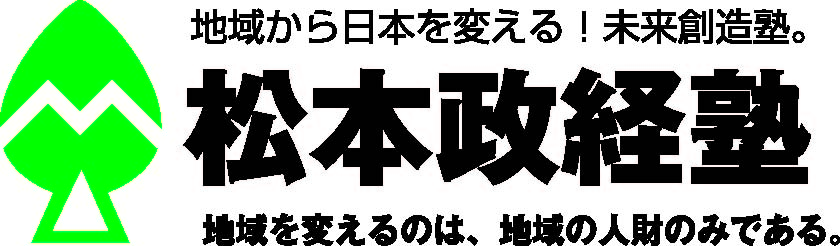 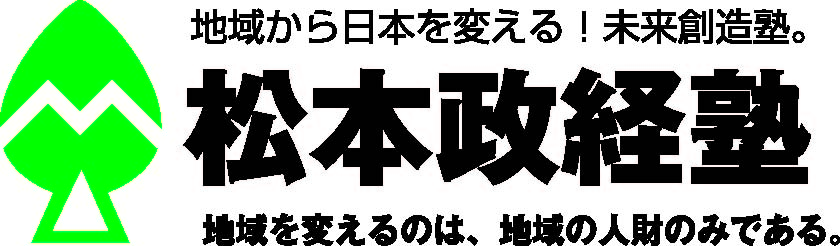 各　位松本政経塾塾長　北原修企画実行委員長西村崚　世界に冠たる明科活性化プロジェクト　発表会　開催のご案内拝啓　時下ますますご清栄のこととお喜び申し上げます。日頃は松本政経塾にご理解・ご支援を賜り、誠にありがとうございます。さて、現在松本政経塾では、元気のない明科地域を活性化したいという、若い塾生の願いにより「世界に冠たる明科活性化プロジェクト」と称し、活性化策を企画運営しております。途中、明科の歴史や現地調査、また様々な角度から明科の魅力を再発見し、その良さを生かした活性化策です。大学生の企画から、社会人の企画など、多種多様でしかも全て魅力的な活性化策を考案することができました。そしてこの案を出来るだけ多くの方々にお披露目したいと願い、ここに発表会を企画させて頂きました。大変ご多用とは存じますが以下の日程で開催しますので、ぜひ多くのご参加を宜しくお願いします。敬具記日　程：８月２２日（金）　１９：００（受付：１８：３０）１時間程度場　所：安曇野市明科　明科公民館（安曇野市明科中川手6824番地1　明科複合施設内）参加費：入場無料以上なお準備の都合上出来るだけ事前予約をお願い申し上げます（８月２０日まで）お申込書Fax：0263-36-4691　松本政経塾　事務局８月２０日までにご返信を宜しくお願いします。なお、申込が無くても入場出来ます。多くのご出席を心よりお待ち申し上げます。お名前所属・団体名連絡先電話番号